ГОСТ 2.304-81 Единая система конструкторской документации (ЕСКД). Шрифты чертежные (с Изменениями N 1, 2)ГОСТ 2.304-81

Группа Т52
МЕЖГОСУДАРСТВЕННЫЙ СТАНДАРТЕдиная система конструкторской документации

ШРИФТЫ ЧЕРТЕЖНЫЕ

Unified system for design documentation. Letters for drawingsМКС 01.080.30Дата введения 1982-01-01ИНФОРМАЦИОННЫЕ ДАННЫЕ1. РАЗРАБОТАН И ВНЕСЕН Государственным комитетом СССР по стандартам
     2. УТВЕРЖДЕН И ВВЕДЕН В ДЕЙСТВИЕ Постановлением Государственного комитета СССР по стандартам от 28.03.81 N 1562
     
     Изменение N 2 принято Межгосударственным советом по стандартизации, метрологии и сертификации по переписке (протокол N 23 от 28 февраля 2006 г.)
     
     За принятие изменения проголосовали  национальные органы по стандартизации следующих государств: AZ, AM, BY, KZ, KG, MD, RU, TJ, TM, UZ, UA [коды альфа-2 по МК (ИСО 3166) 004]
     3. (Исключен, Изм. N 2).
     4. ВЗАМЕН ГОСТ 2.304-68
     5. ИЗДАНИЕ (август 2007 г.) с Изменением N 1, 2, утвержденными в марте 1989 г., июне 2006 г. (ИУС 7-89, 9-2006)
    
    Настоящий стандарт устанавливает чертежные шрифты, наносимые на чертежи и другие технические документы всех отраслей промышленности и строительства.
     
     (Измененная редакция, Изм. N 2).
          
     1. ТЕРМИНЫ И ОПРЕДЕЛЕНИЯ      1.1. Размер шрифта   - величина, определенная высотой прописных букв в миллиметрах.
    1.2. Высота прописных букв  измеряется перпендикулярно к основанию строки.
     
     Высота строчных букв  определяется из отношения их высоты (без отростков ) к размеру шрифта , например, =7/10 (черт.1 и 2).
          1.3. Ширина буквы  - наибольшая ширина буквы, измеренная в соответствии с черт.1 и 2, определяется по отношению к размеру шрифта , например, 6/10, или по отношению к толщине линии шрифта , например, 61.4. Толщина линии шрифта  - толщина, определяемая в зависимости от типа и высоты шрифта.1.5. Вспомогательная сетка - сетка, образованная вспомогательными линиями, в которые вписываются буквы. Шаг вспомогательных линий сетки определяется в зависимости от толщины линий шрифта  (черт.3).     
     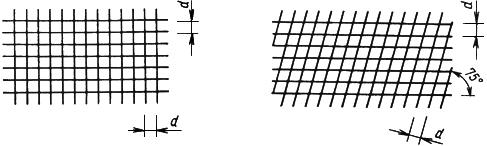 
Черт. 3
2. ТИПЫ И РАЗМЕРЫ ШРИФТА2.1. Устанавливаются следующие типы шрифта:
     
     тип А без наклона (=1/14) с параметрами, приведенными в табл.1;
     
     тип А с наклоном около 75° (=1/14) с параметрами, приведенными в табл.1;
     
     тип Б без наклона (=1/10) с параметрами, приведенными в табл.2;
     
     тип Б с наклоном около 75° (=1/10) c параметрами, приведенными в табл.2.
     
Таблица 1Шрифт типа A (=)
Таблица 2Шрифт типа Б (=)
     Примечания:
     1. Расстояние  между буквами, соседние линии которых не параллельны между собой (например, ГА, АТ), может быть уменьшено наполовину, т.е. на толщину  линии шрифта.
   2. Минимальным расстоянием между словами , разделенными знаком препинания, является расстояние между знаком препинания и следующим за ним словом.
     
     
     При выполнении документов автоматизированным способом допускается применять шрифты, используемые средствами вычислительной техники. В этом случае должны быть обеспечены их хранение и передача пользователям документов.
     
     (Измененная редакция, Изм. N 2).2.2. Устанавливаются следующие размеры шрифта: (1,8); 2,5; 3,5; 5; 7; 10; 14; 20; 28; 40.
     
     Примечание. Применение шрифта размером 1,8 не рекомендуется и допускается только для типа Б.
     
     2.3. Построение шрифта во вспомогательной сетке показано на черт.4.
     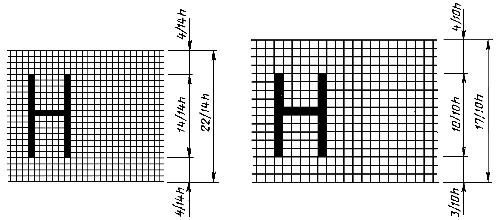 
Черт.42.4. Предельные отклонения размеров букв и цифр ±0,5 мм.
     
     3. РУССКИЙ АЛФАВИТ (КИРИЛЛИЦА)3.1. Шрифт типа А с наклоном приведен на черт.5.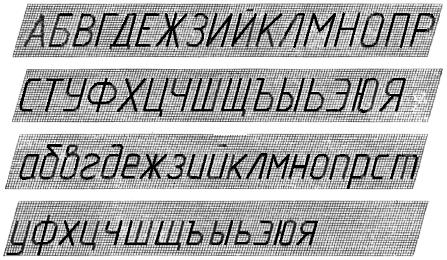 
Черт.53.2. Шрифт типа А без наклона приведен на черт.6.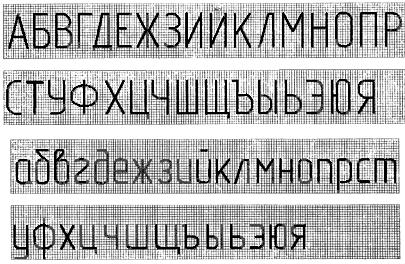 
Черт.6
3.3. Шрифт типа Б с наклоном приведен на черт.7.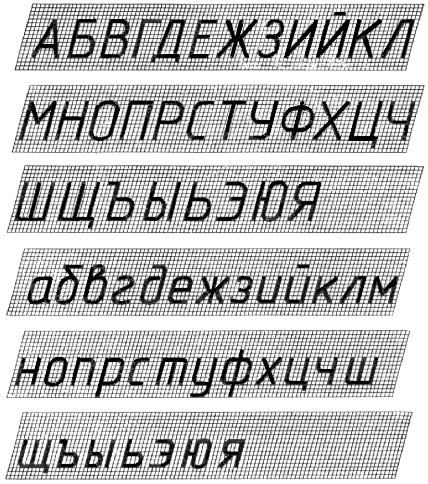 
Черт.7
3.4. Шрифт типа Б без наклона приведен на черт.8.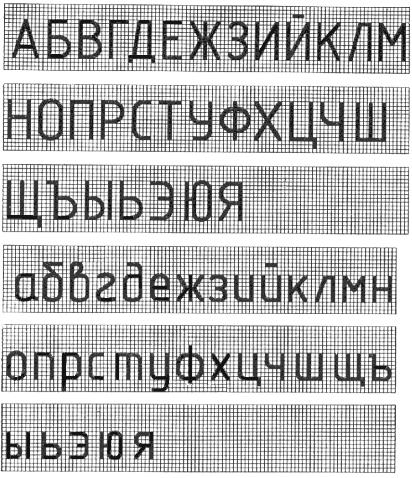 
Черт.8
4. ЛАТИНСКИЙ АЛФАВИТ4.1. Шрифт типа А с наклоном приведен на черт.9.
          
     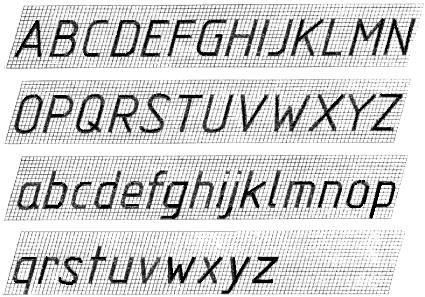 Черт.9

4.2. Шрифт типа А без наклона приведен на черт.10.
     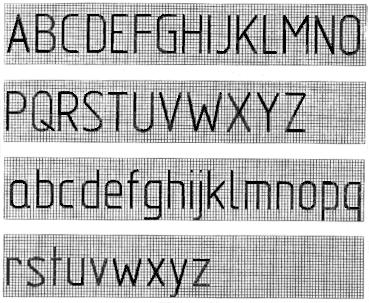 
Черт.10
4.3. Шрифт типа Б с наклоном приведен на черт.11.
     
     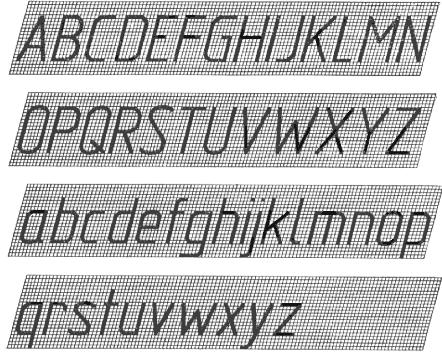 
Черт.11

4.4. Шрифт типа Б без наклона приведен на черт.12.
     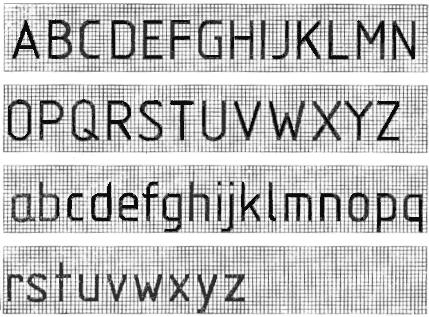 
Черт.12
4.5. Виды, форма и расположение диакритических знаков для шрифтов типов А и Б без наклона приведены в справочном приложении.
     
     Диакритические знаки для шрифтов с наклоном следует выполнять по тем же правилам.
     
     5. ГРЕЧЕСКИЙ АЛФАВИТ5.1. Шрифт типа А с наклоном приведен на черт.13.
     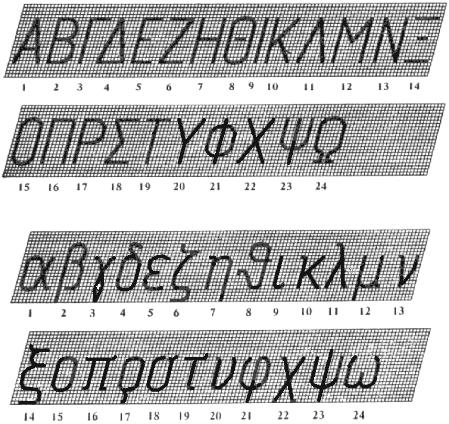 
Черт.13
5.2. Шрифт типа А без наклона приведен на черт.14.
     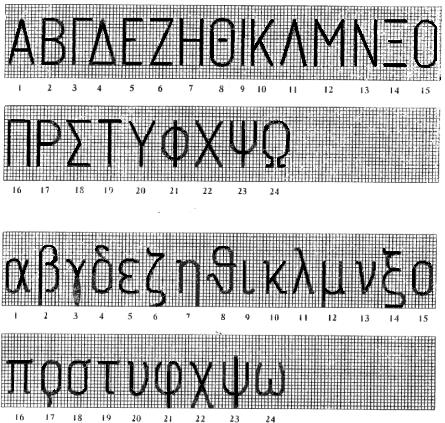 
Черт.145.3. Шрифт типа Б с наклоном приведен на черт.15.
     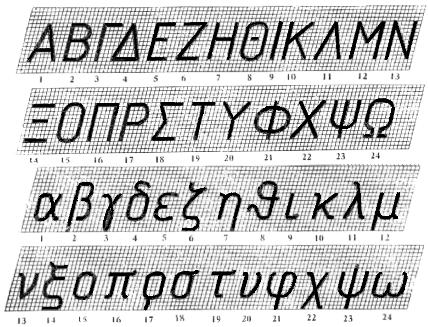 
Черт.15
5.4. Шрифт типа Б без наклона приведен на черт.16.
     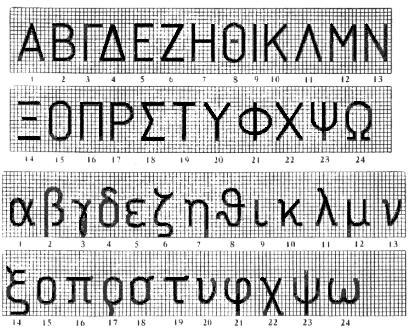 
Черт.16
5.5. Наименования букв греческого алфавита, приведенных на черт.13-16: 6. АРАБСКИЕ И РИМСКИЕ ЦИФРЫ6.1. Шрифт типа А приведен на черт.17.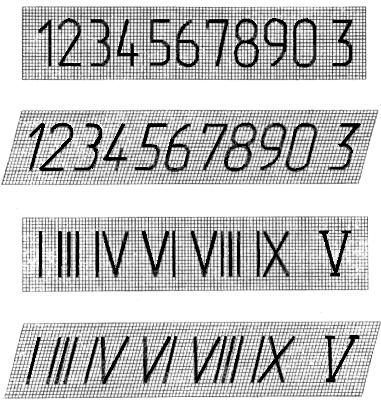 
Черт.176.2. Шрифт типа Б приведен на черт.18.
     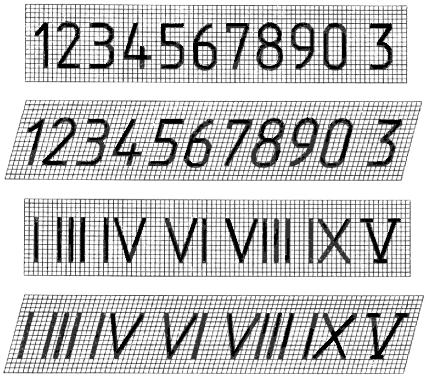 
Черт.18
Примечания:
     1. Римские цифры L, C, D, М следует выполнять по правилам латинского алфавита.2. Римские цифры допускается ограничивать горизонтальными линиями.
     
     7. ЗНАКИ7.1. Шрифт типа А с наклоном приведен на черт.19.
     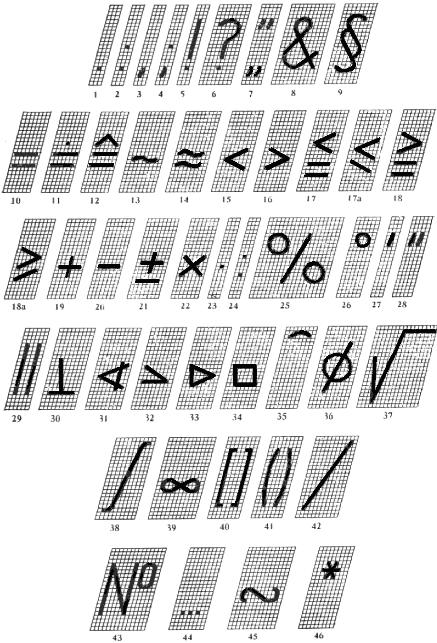 
Черт.19
7.2. Шрифт типа А без наклона приведен на черт.20.
     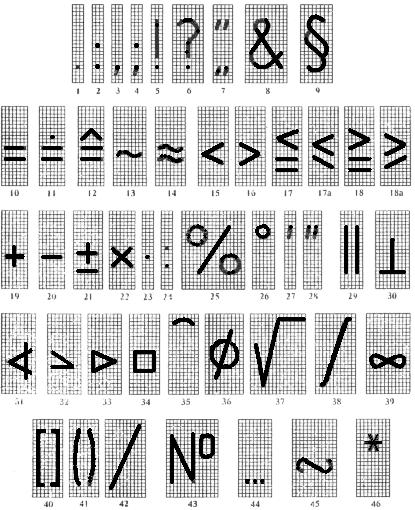 
Черт.207.3. Шрифт типа Б с наклоном приведен на черт.21.
     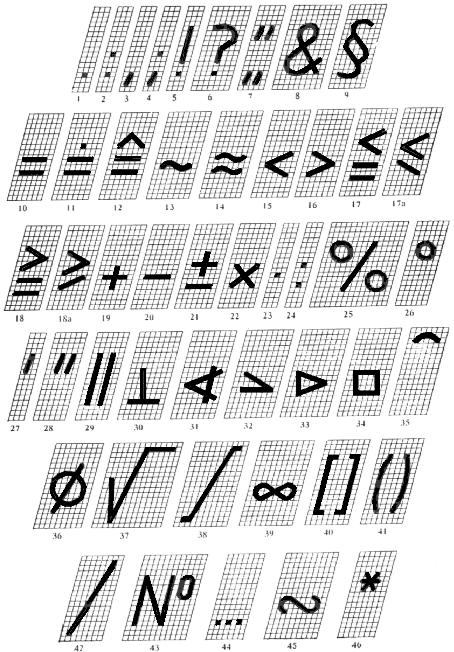 
Черт.217.4. Шрифт типа Б без наклона приведен на черт.22.
     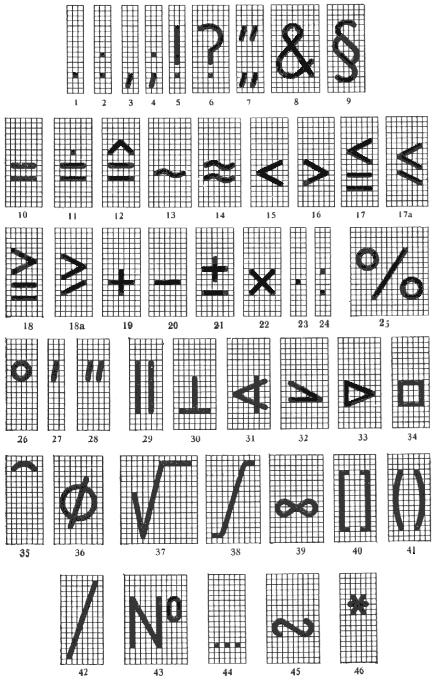 
Черт.227.5. Наименования знаков приведены в табл.3.
     
     Таблица 38. ПРАВИЛА НАПИСАНИЯ ДРОБЕЙ, ПОКАЗАТЕЛЕЙ, ИНДЕКСОВ И ПРЕДЕЛЬНЫХ ОТКЛОНЕНИЙ8.1. Дроби, показатели, индексы и предельные отклонения выполняются в соответствии с табл.4 размером шрифта:
     
     на одну ступень меньшим, чем размер шрифта основной величины, к которой они приписываются;
     
     одинакового размера с размером шрифта основной величины.
     
     Таблица 4ПРИЛОЖЕНИЕ (справочное). ДИАКРИТИЧЕСКИЕ ЗНАКИ
ПРИЛОЖЕНИЕ
CправочноеВенгерский язык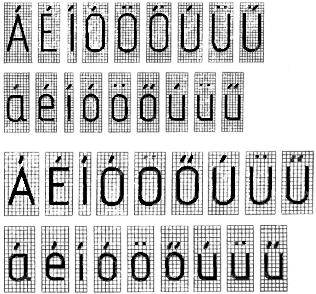 Немецкий язык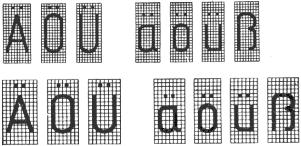 Польский язык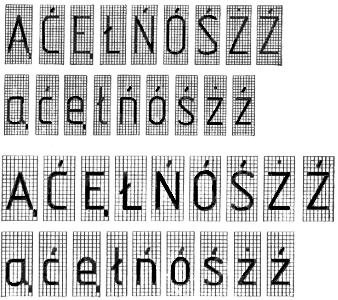 Румынский язык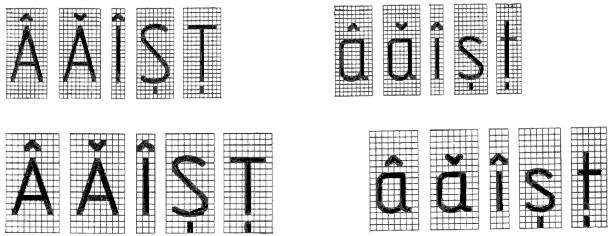 Чешский и словацкий язык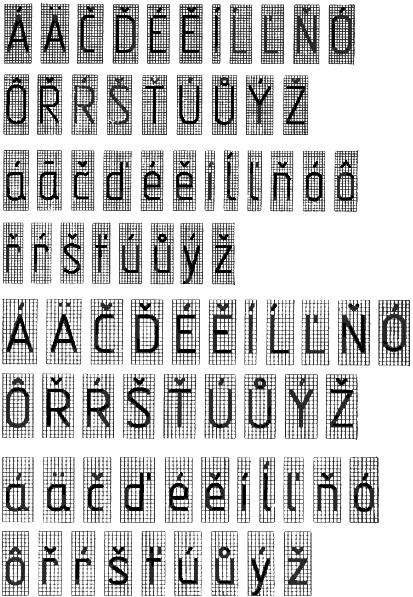 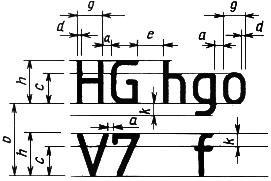 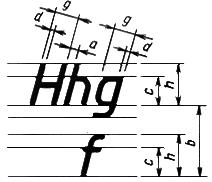 Черт.1Черт.2Параметры шрифтаОбоз-
начениеОтносительный размерОтносительный размерРазмеры, ммРазмеры, ммРазмеры, ммРазмеры, ммРазмеры, ммРазмеры, ммРазмеры, ммРазмер шрифта:
     высота прописных букв
     (14/14) 142,53,55,07,010,014,020,0высота строчных букв
     (10/14) 101,82,53,55,07,010,014,0Расстояние между буквами
     (2/14) 20,350,50,71,01,42,02,8Минимальный шаг строк (высота вспомогательной сетки)
     (22/14) 224,05,58,011,016,022,031,0Минимальное расстояние между словами
     (6/14) 61,11,52,13,04,26,08,4Толщина линий шрифта
     (1/14)0,180,250,350,50,71,01,4Параметры шрифтаОбозна- чениеОтносительный размерОтносительный размерРазмеры, ммРазмеры, ммРазмеры, ммРазмеры, ммРазмеры, ммРазмеры, ммРазмеры, ммРазмеры, ммРазмер шрифта:
     высота прописных букв
      (10/10)101,82,53,55,07,010,014,020,0высота строчных букв
     (7/10) 71,31,82,53,55,07,010,014,0Расстояние между буквами
     (2/10) 20,350,50,71,01,42,02,84,0Минимальный шаг строк (высота вспомогательной сетки)
     (17/10) 173,14,36,08,512,017,024,034,0Минимальное расстояние между словами
     (6/10) 61,11,52,13,04,26,08,412,0Толщина линий шрифта
     (1/10) 0,180,250,350,50,71,01,42,01 -альфа
     2 -бета
     3 -гамма
     4 -дельта5 -эпсилон6 -дзета7 -эта8 -тэта9 -йота10 -каппа11 -ламбда12 -мю
     13 -ню
      14 -кси
      15 -омикрон
      16 -
     пи17 -
     ро18 -
     сигма19 -
     тау20 -
     ипсилон21 -
     фи22 -
     хи23 -
     пси24 -омегаНомера знаков на чертежах
 Наименование знаковТочкаДвоеточиеЗапятаяТочка с запятойВосклицательный знакВопросительный знакКавычкиИПараграф10
 Равенство11
 Величина после округления12
 Соответствует13
 Асимптотически равно14
 Приблизительно равно15
 Меньше16
 Больше17 и 17а
 Меньше или равно18 и 18а
 Больше или равно19
 Плюс20
 Минус, тире21
 Плюс-минус22, 23
 Умножение24Деление25Процент26Градус27Минута28Секунда29Параллельно30Перпендикулярно31Угол32Уклон33Конусность34Квадрат35Дуга36Диаметр37Радикал38Интеграл39Бесконечность40Квадратные скобки41Круглые скобки42Черта дроби43Номер44От ... до45Знак подобия46ЗвездочкаВарианты выполненияШрифтыШрифтыПримеры выполненияоснов-
ные вели-
чиныдроби, пока-
затели и т.п.Размер шрифта на одну ступень меньше, чем размер основной величиныТип АТип Б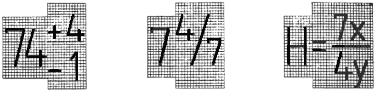 Тип АТип А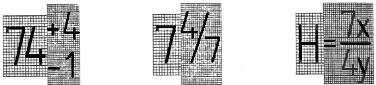 Тип БТип Б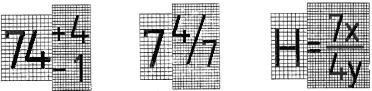 Размер шрифта такой же, как размер основной величиныТип АТип А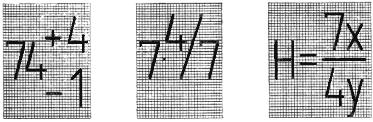 Тип БТип Б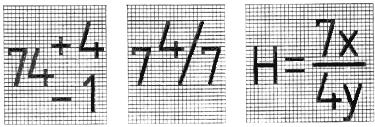 